Si vos coordonnées ont changé depuis l’année dernière, merci de les mettre à jour dans le tableau ci-dessous : * merci d’indiquer M pour « mère » et P pour « père » le cas échéantSouhaitez participer aux compétitions au cours de la saison ?Combat				OUI	NON		Technique (poomsés)		OUI	NONPièces à fournirTarifs de la cotisation 2020 – 2021Possibilité de payer en 3 fois (4 si plusieurs membres)Bon CAF acceptéPersonne à prévenir en cas d'accident (à remplir si modification depuis l’année dernière)Autorisations 2020 – 2021 à compléter obligatoirement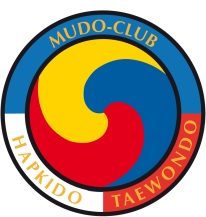 Fiche réinscription TKD et BodyTKDSAISON 2020 / 2021MUDO CLUB TAEKWONDONom adhérent :Prénom :Nationalité :Nationalité :Adresse e-mail :Adresse e-mail :Taille :Taille :Adresse :Adresse :N° tel 1*:N° tel 2*:Un certificat médical Pour les possesseurs du passeport : Faire signer le passeport directement par le médecin (page « Certificat médical ») et faire cocher la mention « en compétition »Pour le body Taekwondo : Un certificat médical papierCotisation en espèce ou par chèque à l’ordre de Mudo ClubUn justificatif pour les étudiantsAdultesUne remise sera appliquée pour une réinscription suite à la période COVIDA voir avec l’équipe à la réinscriptionAdolescents & étudiantsUne remise sera appliquée pour une réinscription suite à la période COVIDA voir avec l’équipe à la réinscriptionEnfants (moins de 12 ans)Une remise sera appliquée pour une réinscription suite à la période COVIDA voir avec l’équipe à la réinscriptionBodyTaekwondo seulUne remise sera appliquée pour une réinscription suite à la période COVIDA voir avec l’équipe à la réinscriptionPasseport sportif (valable 8 ans)obligatoire si vous n’en possédez pas22 €(dont frais de port)Debok (prix selon la taille) si besoin de renouvelerde 40 à 50 € Survêtement du club si besoin de renouveler50 €Nom :Prénom :Adresse :Adresse :N° téléphone :N° téléphone :Pour les mineursJe, soussigné :                                                      , agissant en tant que représentant légale de l’enfant :                                      autorise mon enfant à pratiquer le Taekwondo au MUDO-CLUBJe, soussigné :                                                      , agissant en tant que représentant légale de l’enfant :                                      autorise mon enfant à pratiquer le Taekwondo au MUDO-CLUBPour les mineurs et les pratiquants J’autorise                      Je n’autorise pasla prise de photographie, leur diffusion et publication dans le cadre des activités du club (cours, compétition, stages…).Si l’autorisation n’est pas accordée, le pratiquant sera flouté. J’autorise                      Je n’autorise pasla prise de photographie, leur diffusion et publication dans le cadre des activités du club (cours, compétition, stages…).Si l’autorisation n’est pas accordée, le pratiquant sera flouté.Pour les mineurs et les pratiquantsA :Le :Pour les mineurs et les pratiquantsSignature du pratiquant ou des représentants légaux (pour les mineurs) :Signature du pratiquant ou des représentants légaux (pour les mineurs) :